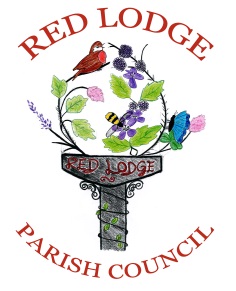 Parish Office, Sports Pavilion, Hundred Acre Way, Red Lodge, Suffolk, IP28 8XR 01638 551257  http://redlodge.onesuffolk.netMinutes for the meeting of Red Lodge Parish Council held on 8th October 2013 at the Red Lodge Millennium Centre at 7pm.Present:  Lee Holman		Chairman	    Ben Graveston		Vic Chairman	    Angie Sewell	    Clare Bloomfield                Andy Younger                Carol Downs                Lisa Chambers		County Councillor    	    Roger Dicker		District CouncillorAndy Drummond		District CouncillorApologies:  None The Chairman welcomed the public to the meeting.Declarations of InterestCllr Dicker & Cllr Drummond declared an interest in Planning, Cllr Holman declared an interest in request for a Kebab van to be sited in the Village.Guest SpeakersPolice Report – Criminal Damage to vehicle x 2Theft from Motor Vehicle x 4Criminal Damage x3Racially aggravated intent to cause harassment alarm or distress x 1Theft other x 1Driving a motor vehicle with excess alcohol x 1With our USAF partners, Lakenheath and Mildenhall, the safer neighbourhood team has been conducting hot spot patrols, continuously, around Red Lodge in an effort to help reduce the chances of someone having valuables stolen from their vehicles.Over the last month we have covered the entire of Red Lodge. My colleagues covered the Heathersett Way over the weekend where they found at least 11 vehicles insecure.On the Hundred Acre Way side, I found at least 20 vehicles either unlocked or with Sat navs, bags etc. on display.These residents will be getting a letter advising them to remove their valuables. On 27th September we joined up with USAF who filmed our hot spot patrols and what we found. A video is being produced which will be shown to all new arrivals and broadcast to every US base in the UK.We will continue with hot spots and continue to advise residents to remove all valuables from show and to lock vehicles.We have a new PCSO Tristan Askew starting in 2 weeks’ time. Lisa Chambers -  Applications now open for Suffolk’s youth travel card  Any person living in Suffolk aged 16 to 19 can now apply for our free Endeavour Card, which provides a 25% discount on bus fares across the county. So far, a wide range of bus operators have signed up to the scheme.  These include:  Ipswich Buses, Galloway, Coach Services, Stephen000000000sons, Carters, Suffolk Norse, Anglian Bus and First Eastern Counties. Anyone interested in applying for an Endeavour Card can do so by going on-line to: www.suffolkonboard.comThis year’s exam results heading upwardsExam results for young people in Suffolk have shown an encouraging improvement, across Key Stage Two, GCSE and A-Level.At the crucial Key Stage Two level, schools have climbed 16 places, up to 133rd, this year, with almost one in four schools improving by more than 10% on last year.  Results for schools within the first phase of SOR continued to improve strongly, with a 20% increase in the number of children reaching the expected level in writing and a 10% improvement in maths – in both cases, this is significantly above the county average.  This news comes on top of August’s GCSE and A-level results, for which the earliest indications were of an average 5% increase in the number of students achieving 5 A* - C grades (including Maths and English) at GCSE level, and nearly 30% of A-level students earning A* or A grades, compared to 26% nationally.Home care and community meals in the spotlight.A consultation on the future provision of home care and community meals has been given the go-ahead by the county council’s cabinet.  The council is committed to helping people to live healthy, active lives and to continue living in their homes, enjoying their independence, for a long as possible. However, it’s recognised that the current home care service isn’t working as well as it could. The views are therefore being sought of customers so as to help shape new proposals as effectively as possible. A formal, 12-week consultation is now underway, involving service providers, customers, health organisations, neighbouring local authorities and community groups.  Proposals based on the results of this consultation will then be submitted to the cabinet next year.  District Cllr Dicker & District Cllr Drummond -  No ReportDay Lewis Pharmacist – Did not turn up to meeting Public Questions -  Member of the public asked when the revised bus time tables would be displayed on at the bus stops Lisa Chambers said that she would follow that up.Member of the public asked the Parish Council to consider getting gateway sign at the south end of Turnpike Road, coming from Cambridge direction.  Lisa Chambers will contact Highways and bring answer to next meeting.Confirm minuets of 11th September 2013, Carol Downs propose, Roger Dicker Second, all agreed.PlanningSchool extension – no objections. Public Questions:Member of the public asked about finance, why does the Pavilion have Sky Sports?  The risk of loss is £979 per year, Pavilion Manager assured the Parish Council that the cost would be covered by more sales due to having sky being installed.Member of the public asked about notice boards & where they could display posters for events happening in the village.   Michael has been asked to audit the notice boards in the Village & provide a list of where they are & who can use them.  Kebab Van: The Parish council has been asked if a Kebab Van can park on Parish Council land & trade from 4pm till 10pm.   More information needs to be found out from the District Council regarding licences.  Cllr Ben Graveston will contact Bedfordshire Marston Moretain Environmental Dept. for more information because the vendors already have a Kebab Van in their area.  This matter will be referred to the next Parish Council meeting. The residents of Pippin & Sorrel will be informed via a leaflet drop, if they have any objections they can be raised at the next Parish Council meeting.   Cllr Holman will contact vender & let them know when & where the next Parish Council meeting will be held.  TA Security Contract signed, proposed by Cllr. Andy Younger, 2nd Cllr. Ben Graveston, all agreed.   Cllr Halman did not vote on this issue. It was asked if the Sports Pavilion would display a poster for an event at the Millennium Centre & it was agreed that the Sports Pavilion would display 2 posters for the event in question. Cheques signed: BT Internet			£102.60Bussens & Parkin		£66.23Suffolk Grounds Ass		£120G.J Gerrall 			£250Bindel				£373.85TA Security			£96BT Phones			£127.05BDO Audit			£516.001Stop Accountancy		£1,143Sky Monthly Direct Debit	£81.60List of items that require repairing – agreed to get jobs done & have given list back to Mick. Date of next Parish Council meeting will be held on 12th November 2013 at the Millennium Centre, Red Lodge, commencing at 7pmSigned …………………………………  Date…………………………..	ChairmanMeeting closed at 8.45pm